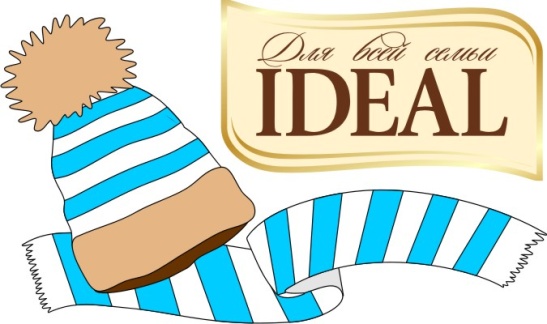 369003,КЧР,г.Черкесск,ул.Октябрьская д305А/9ИНН 090700277573, ОГРНИП 3100917148000010,БИК 040702615, р/с 40802810060310006058 Ставропольское отделение  №5230 ПАО СБЕРБАНК.Тел.8-938-030-35-00 , 8-928-029-90-19, medina-tam@mail.ru  соц.сети  Instagram: SHAPKI_IDEAL оптовая страница, SHAPKIROZNITSA розничная страница.                                             Коммерческое предложение.        Фабрика «IDEAL» основана в 2010г. (Карачаево-Черкесская Республика г. Черкесск). Наша компания   осуществляет производство трикотажных изделий, вязанных головных уборов, вязанной одежды, для всей семьи, на все времена года, используя ткани: хлопчатобумажные, рибану, бязь, шерсть, полушерсть, итальянскую пряжу, пряжу синтетических волокон и нитей.  А так же использует различную фурнитуру: эмблемы и аппликации со стразами и камнями. Ежесезонно фабрика обновляет свою коллекцию, располагает современным немецким оборудованием разных классов, благодаря чему, в короткий срок можем разработать и произвести изделия любой сложности. Каждое изделие нашей фабрики имеет международный штрих код EAN-13.         Компания разрабатывает модели под ключ и на давальческой основе.         Наша фабрика «IDEAL» приглашает к сотрудничеству партнеров на взаимовыгодных условиях. Мы работаем, как за наличный, так и без наличный расчет, без НДС. Существует гибкая система скидок в зависимости от объема закупаемой продукции.           Доставка производится по всей России, Казахстану, Белоруссии и СНГ.          Фабрика  «IDEAL» в лице генерального директора Тамбиева Медина Мухатовна гарантирует индивидуальный подход и низкие цены при долговременном сотрудничестве.        С нами приятно и удобно работать!     С уважением,    ИП Тамбиева М.М.                                                                                                                Фабрика   «IDEAL»